Petition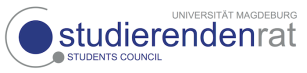 An den Landtag von Sachsen-AnhaltPetitionsausschussDomplatz 6-939104 MagdeburgWir fordern die Anrechnung von bereits erbrachten Langzeitstudiengebühren für Studierende in Sachsen-Anhalt und eine Überarbeitung des §112 - Gebühren bei Regelstudienzeiten-überschreitung.NameAdresseUnterschrift